ПлодоводствоДускабилова, Т. И. Перспективы возделывания косточковых культур на юге Средней Сибири / Т. И. Дускабилова, Т. Дускабилов // Достижения науки и техники АПК. - 2013. - № 6. - С. 13-15. - 3 табл. В южной зоне садоводства Сибири проведена оценка современного генофонда косточковых культур, определены микрозоны благоприятные для их возделывания. Распределение сортов носит зональный характер. В степной подзоне хорошо растут высоко зимостойкие местные формы и сорта косточковых культур. Перспективно возделывание сливы сортов Пониклая, Пирамидальная; вишни степной - Алтайская ласточка, Метелица и др. В лесостепной зоне и в микрозонах возделывают качественные сорта гибридного происхождения - сливы сортов Пересвет, Чемальская синяя, вишни - Желанная, Максимовская, абрикоса - Юбтилей Хакасии, Память Саламатова и др.Елисеева, Л. Г. Плоды аронии черноплодной - источник витаминно-минеральных комплексов / Л. Г. Елисеева, О. М. Блинникова // Пищевая промышленность. - 2013. - № 4. - С. 28-29.Жидехина, Т. Подарок к юбилею / Т. Жидехина // Приусадебное хозяйство. - 2013. - № 8. - С. 56-57. - 4 рис. Коллекция боярышников во ВНИИС им. И. В. Мичурина насчитывает 30 видов, 1 межвидовой гибрид боярышник мушмула 12 сортов и 44 перспективных сеянца селекции института и Центрального сибирского ботанического сада.Наследование устойчивости к резким перепадам температуры после оттепелей в потомствах яблони отдаленных пар / Н. И. Савельев [и др.] // Вестник Российской академии сельскохозяйственных наук. - 2013. - № 3. - С. 24-26. - табл. На основе генетико-статистического анализа потомства яблони от топкросс скрещиваний эколого-географически отдаленных пар выявлен характер взаимодействия генов и детерминации признака устойчивости яблони к резким перепадам температуры после оттепелей. Для селекционного использования выделены гендоноры с высоким потенциалом устойчивости.Перспективы промышленного садоводства в Южном Предбайкалье / М. А. Раченко [и др.] // Вестник Российской академии сельскохозяйственных наук. - 2013. - № 3. - С. 18-21. - 2 табл., 2 рис. Приведен анализ сортов яблонь, выращиваемых в условиях Южного Предбайкалья, согласно критериям промышленного садоводства: долговечность плодового дерева, его продуктивность и потребительские качества плодов. Выделены наиболее перспективные сорта.Проблемы клонновидных яблонь // Приусадебное хозяйство. - 2013. - № 7. - С. 44-45.Пучкин, И. Новинки сибирских садов / И. Пучкин // Приусадебное хозяйство. - 2013. - № 6. - С. 54-57. Сибирский климат предъявляет особые требования к сортам плодовых и ягодных культур. Прежде всего, они должны быть устойчивыми к суровым морозам, что в основном и определяет, будет ли сорт жить в наших условиях.Савин, Е. Не только на юге / Е. Савин, Г. Мурсалимова // Приусадебное хозяйство. - 2013. - № 8. - С. 58-59. - 2 рис. Невысокие деревья на карликовых подвоях становятся все популярнее, причем не только на юге, но и в регионах с суровым климатом. В условиях Среднего Поволжья и Южного Урала наиболее привлекательными оказались полукарликовые подвои, деревья которых не превышают высоту 3-3,5 м, при этом отличаются скороплодностью и высокой урожайностью.Скоромная, Л. В. Симонов: "Сажайте русскую сливу вместе со сливой домашней - и каждый год будете с урожаем" / Л. Скоромная // Приусадебное хозяйство. - 2013. - № 7. - С. 52-53. В. С. Симонов - один из ведущих селекционеров по сливе, кандидат сельскохозяйственных наук, старший научный сотрудник отдела селекции ВСТИСП (г. Москва), член МОИП. В соавторстве со знаменитым учеными-селекционерами Х. К. Еникеевым и С. Н. Сатаровой им были созданы несколько прекрасных сортов слив, в том числе Утро, Синий дар, Занятная, Кантемировка, Яхонтовая. Сейчас селекционер занимается изучением вопросов зимостойкости и выведением сортов сливы и вишни для центральных районов России.Скоромная, Л. Деревце из бутылки : [выращивание саженцев яблони и груши в контейнерах] / Л. Скоромная // Приусадебное хозяйство. - 2013. - № 8. - С. 43-46. - 5 рис. Ульяновская, К. В. Ускоренное создание иммунных к парше сортов яблони с использованием молекулярного ДНК-маркирования / К. В. Ульяновская, И. И. Супрун  // Защита и карантин растений. - 2013. - № 5. - С. 22-24. - 2 рис., табл. Разработаны методологические подходы к ускоренному созданию устойчивых генотипов яблони. Получены доноры иммунитета к парше, обладающие комплексом ценных биологических и производственных признаков с помощью метода ДНК-маркирования идентифицирован ген иммунитета к парше.Федоренко, Ю. М. Остаточные количества хлорпирифоса и циперметрина в плодах яблони сохраняются дольше, чем считалось ранее / Ю. М. Федоренко, М. Е. Подгорная // Защита и карантин растений. - 2013. - № 8. - С. 43.- 2 табл.О результатах исследований динамики остатков инсектицидов в плодах яблони.ВиноградарствоНемытов, А. Старый друг не подведет : [о сортах винограда] / А. Немытов // Приусадебное хозяйство. - 2013. - № 7. - С. 41-43. Непомнящая, О. Ос так просто не возьмешь / О. Непомнящая // Приусадебное хозяйство. - 2013. - № 6. - С. 50-52. ЯгодоводствоАполинарьева, И. К. Фенологические наблюдения в семенных потомствах ремонтантной крупноплодной земляники (Frogaria х ananosa Duch.) / И. К. Аполинарьева, С. О. Батурин, В. А. Петрук // Сибирский вестник сельскохозяйственной науки. - 2013. - № 3. - С. 59-65. Фенологическое изучение 14 семенных потомств ремонтантной земляники различных комбинаций скрещиваний показало, что период от посева семян и до начала плодоношения ягод в среднем составляет 173 дня. Период от начала цветения до начала созревания ягод в семенных потомствах, проявляющих скороспелость, может составлять 17,4±1 день. Авторами получены на основе селекционного образца С 141 гибриды №47-3 и 47-20, перспективные для семенного размножения ремонтантной крупноплодной земляники в условиях южной части Западной Сибири. Использование в скрещиваниях гибридов № 47-3 и 47-20, а также гибрида № 07/7-31-2 позволяет иметь в семенном потомстве достаточно высокие показатели по скороспелости и ремонтантности.Гайдук, А. Земляника на любой вкус : [о выборе сорта земляники] / А. Гайдук // Приусадебное хозяйство. - 2013. - № 8. - С. 48-49. Кола, Я. Витакола: три плода вместо одного : [о новом сорте актинидии коломикта] / Я. Кола // Приусадебное хозяйство. - 2013. - № 8. - С.52-53. Савинкова, Н. Добрые вести из Бакчара / Н. Савинкова, А. Гагаркин // Приусадебное хозяйство. - 2013. - № 7. - С. 56-58. Бакчаровская жимолость славится своими очень крупными и вкусными ягодами, раннеспелостью, высокой урожайностью. Садоводы из разных регионов России восхищаются сортами Бакчаровский великан, Гордость Бакчара, Памяти Гидзюка, Бакчаровская, Томичка, Сибирячка, Сильгинка, Чулымская, Нарымская. А селекционеры ФГУП "Бакчарское" продолжают работать над выведением новых сортов.Федорченко, И. Жара посадке не помеха / И. Федорченко // Приусадебное хозяйство. - 2013. - № 6. - С. 53. Садовую землянику сажают и пересаживают в сентябре, иногда даже в октябре, когда не так жарко и нужно меньше поливать. Однако посаженные в эти сроки саженцы не успевают хорошо развиться и, как правило, в следующем году урожая не дают.Хапова, С. А. Применение биопрепаратов при культивировании земляники садовой / С. А. Хапова, В. И. Деменко // Вестник Российской академии сельскохозяйственных наук. - 2013. - № 3. - С. 52-54. - 2 табл., рис. Рассмотрена возможность применения препаратов: альбит, витаплан, иммуноцитофит, триходермин для повышения эффективности защиты земляники садовой от болезней в период укоренения рассады и массового плодоношения растений. получено достоверное увеличение фитосинтетических пигментов при использовании альбита и иммуноцитофита. В ходе исследования выделены урожайные и устойчивые к болезням Альба, Кент и Соната.Декоративное садоводство и озеленение. Ландшафтный дизайнБыков, А. Горшечные поставки и ландшафтный дизайн. Модные многолетники: цветы для патио, травы, папоротники / А. Быков, Т. Френкина // Цветоводство. - 2013. - № 4. - С. 14-19. Быкова, Е. На одном дыхании : [оформление сада] / Е. Быкова // Ландшафтный дизайн. - 2013. - № 4. - С. 20-24. Вдовин, А. Фонтан из... старой покрышки / А. Вдовин // Приусадебное хозяйство. - 2013. - № 6. - С. 6-7. Выбор ваз и стиль сада : [по страницам австрийского журнала "Garten+Haus"]// Цветоводство. - 2013. - № 4. - С. 46-48. Власенок, Г. Питомники Европы: модный ассортимент и высокое качество / Г. Власенок // Цветоводство. - 2013. - № 4. - С. 11-13. - 18 фот.Гордиевская, Н. Меж трав : [травы в дизайне сада] / Н. Гордиевская // Приусадебное хозяйство. - 2013. - № 7. - С. 61-64.Жукова, Е. Когда рост имеет значение / Е. Жукова // Ландшафтный дизайн. - 2013. - № 4. - С. 60-64. - 18 рис, табл. Основная сложность при выборе древесного растения - правильно оценить динамику его роста, перспективы развития и, соответственно, подобрать ему правильное место в композиции. Для этого не лишним будет иметь шпаргалку, где в любой момент можно уточнить, до какой высоты подтянется то или иное деревце.Ильина, В. Цветник: что нужно знать начинающему / В. Ильина // Приусадебное хозяйство. - 2013. - № 6. - С. 68-71. Цветники в привычном понимании ассоциируются с морем цветов. Именно собранные вместе цветущие растения мы представляем как цветники. Однако в последнее время появилось много растений, ценных не столько цветение, сколько красотой листвы, оригинальностью структуры.Казарова, С. Король - орех / С. Казарова // Ландшафтный дизайн. - 2013. - № 4. - С. 55-59. - 16 рис. Украшением орехов является мощная шатровидная крона и необычная орнаментальная листва, которая придает дереву своеобразный субтропический облик. Орехи пригодны для создания ландшафтных композиций. Их можно высаживать в массивы, рощи, группы, аллеи и создавать одиночные посадки.Костикова, В. Спиреи на Амуре / В. Костикова, Т. Ступникова, А. Воробьева // Цветоводство. - 2013. - № 4. - С. 43-45. - 12 фот. Приведены результаты испытания в культуре 13 видов спиреи на территории Амурского филиала Федерального бюджетного учреждения науки Ботанический сад-институт ДВО РАН (Благовещенск). Отмечены наиболее важные морфологические характеристики и сроки цветения, а также интродукционная устойчивость видов, даны рекомендации по их выращиванию и использованию в условиях резко континентального климата.Панасянц, А. Сила мощения. Системный подход / А. Панасянц // Ландшафтный дизайн. - 2013. - № 4. - С. 42-46. - 8 рис. Пискарева, О. Константа сада / О. Пискарева // Ландшафтный дизайн. - 2013. - № 4. - С. 36-41. - 39 рис. Камень - постоянная составляющая любого ландшафтного оформления. Без него мы, в большинстве случаев, даже не представляем, как создать водоем или рокарий, отделать подпорную стену или цоколь дома, вымостить дорожку или патио, сложить очаг или садовый камин.Рой, В. На лесной поляне / В. Рой // Приусадебное хозяйство. - 2013. - № 6. - С. 3-6. Участок в лесу - мечта многих. Казалось бы, тут тебе сразу готовый парк - деревья уже выросли, даже живительную тень в летний зной, выглядит все красиво... Но освоение лесных участков - задача не из простых.Сультанова, И. Когда оживают стены / И. Сультанова // Приусадебное хозяйство. - 2013. - № 7. - С. 76-77.Одно из новых направлений в украшении жилища растениями - фитостены. "Возвести" их по силам и возможностям каждому, кто не первый год занимается садоводством и огородничеством, а места в квартире такие живые стены практически не занимают.Шиканян, Т. Хвойные против отмостки / Т. Шиканян // Приусадебное хозяйство. - 2013. - № 6. - С. 72-73. По периметру дома многие устраивают бетонную отмостку для отвода воды от стен и фундамента. Естественно, ее хочется прикрыть растениями, чтобы смягчить переход от дома к саду. Автор знакомит нас с вариантом решения данной проблемы - хвойно-кустарниковой композицией.Шиканян, Т. В дружбе с деревом : [о цветочной композиции из популярных многолетников] / Т. Шиканян // Приусадебное хозяйство. - 2013. - № 7. - С.68-70. Шиканян, Т. Без затей, но мило / Т. Шиканян // Приусадебное хозяйство. - 2013. - № 8. - С. 70-72. – 2 рис.При составлении цветочной композиции занятым людям нередко хочется, чтобы растения, во-первых, обошлись максимально дешево, и во-вторых, не требовали серьезного ухода. Перед вами именно такой цветник, присмотритесь к нему, он наверняка подскажет вам интересные идеи.ЦветоводствоАлександрова, Н. Живая легенда для ирисоводов / Н. Александрова // Приусадебное хозяйство. - 2013. - № 6. - С. 64-66. В марте  этого года исполнилось 100 лет Георгию Ивановичу Родионенко. Он ученый с мировым именем, ирисовод-практик, к чему мнению до сих пор прислушиваются. Несмотря на свой почтенный возраст, он не перестает интересоваться культурой, которой посвятил свою жизнь.Блайз, Б. Современные ирисы из Австралии / Б. Блайз, К. Голиков // Цветоводство. - 2013. - № 4. - С. 36-39. - 20 фот. Освещены методы селекционной работы Барри Блайза, который вывел около 2000 сортов ирисов различных садовых классов.Ганов, А. Герань герани рознь... / А. Ганов // Приусадебное хозяйство. - 2013. - № 6. - С. 59-63. Денисов, Н. Глициния китайская / Н. Денисов // Цветоводство. - 2013. - № 4. - С. 28-29. Исследована глициния китайская на юге Приморья. Выявлены положительные свойства этой лианы в культуре. Проанализировано ее распространение в умеренной зоне северного полушария Евразии.Заренкова, Е. Низкорослый антирринум / Е. Заренкова, О. Ханбабаева // Цветоводство. - 2013. - № 4. - С. 30-31. - 5 фот. Изучены наиболее значимые факторы, от которых зависят сроки цветения львиного зева в защищенном грунте.Ильина, В. Роза для занятого человека / В. Ильина // Приусадебное хозяйство. - 2013. - № 8. - С. 61. - 12 рис. Йогансон, Е. Пеларгонии с пестрыми листьями / Е. Йогансон, Е. Андриянова // Цветоводство. - 2013. - № 4. - С. 40-42. - 9 фот. Константинова, Е. Мелкоцветковые флоксы / Е. Константинова // Цветоводство. - 2013. - № 4. - С. 32-35. - 16 фот. Кудрявец, Д. Б. Выращивание пеларгонии из черенков / Д. Б. Кудрявец // Цветоводство. - 2013. - № 4. - С. 2-5. Кудрявец, Д. Флокс, не такой как другие / Д. Кудрявец // Приусадебное хозяйство. - 2013. - № 8. - С. 73-75. - 5 рис. Флокс Друммонда не уступает по разнообразию окраски метельчатому, а остальные многолетние намного превосходит. Не повезло ему, пожалуй, в одном: он появился в Европе в первой трети позапрошлого века, почти на 100 лет позднее флокса метельчатого, который к тому времени уже разошелся во множестве сортов.Полотнов, М. Ирис плюс луковица / М. Полотнов // Приусадебное хозяйство. - 2013. - № 7. - С. 70-71. Полтинина, Г. Трудно устоять перед птилотусом / Г. Полтинина // Приусадебное хозяйство. - 2013. - № 7. - С. 72-73. Птилотус - выходец из далекой Австралии. Свое название птилотус получил за пушистые верхушечные колосовидные или головчатые соцветия. Окраска соцветий зависит от вида растения, но всегда бывает довольно нежных тонов: зеленоватого, белого, кремового, розового или фиолетового цвета.Сигналова, О. Залузианския, она же ночной флокс / О. Сигналова // Приусадебное хозяйство. - 2013. - № 6. - С, 66-67. В немногочисленной армии душистых растений пополнение. Прибыл из Африки еще один "рядовой" с экзотическим и труднопроизносимым именем - залузианския. Иногда растение именуется никтеринией.Слизская, А. Лилии: хороши везде и всегда / А. Слизская // Цветоводство. - 2013. - № 4. - С. 50-52. Лилия - одно из самых красивоцветущих растений - привлекало внимание человека еще в глубокой древности. Ее изображения, которым свыше 3000 лет, были найдены в Египте. Лилию боготворили древние персы: Суза, название их столицы, в переводе означает "город лилии". Многие народы считали белую лилию символом духовной чистоты, цветком Девы Марии. Ее изображения часто встречаются на картинах и иконах рядом с ликами святых. Благодаря успехам селекции сегодня в мире насчитывается более 5000 сортов лилий.Спиваченко, В. Улучшенный метод выращивания штамбов / В. Спиваченко // Цветоводство. - 2013. - № 4. - С. 60. Френкина, Т. На шаг впереди. Израильские ампельные петунии / Т. Френкина // Цветоводство. - 2013. - № 4. - С. 8-10. Чернышева, Е. Томатная история / Е. Чернышева // Цветоводство. - 2013. - № 4. - С. 56-59. - 9 фот. Для большинства томаты, а проще говоря, помидоры, - самое что ни на есть прозаическое огородное растение. К тому же, даже постоянное внимание и наличие парника не избавляют от разочарований - то плоды вовремя не поспеют, то они почернели от фитофторы. Но давайте посмотрим на томаты как на декоративные растения.Шумков, В. Зацветают в первый год : [о декоративных видах многолетников] / В. Шумков // Цветоводство. - 2013. - № 4. - С. 53-55. Составитель: Л. М. Бабанина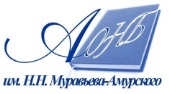 Государственное бюджетное учреждение культуры«Амурская областная научная библиотека имени Н.Н. Муравьева-Амурского